          Werkzeuge 7:  Qualitätskreislauf der OE 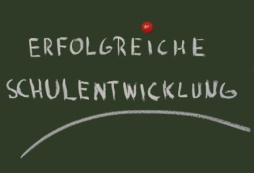 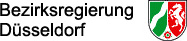 